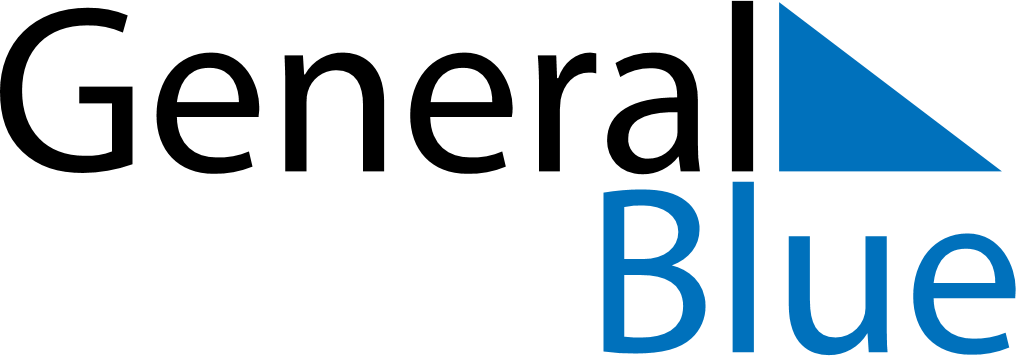 August 2023August 2023August 2023August 2023DominicaDominicaDominicaSundayMondayTuesdayWednesdayThursdayFridayFridaySaturday123445678910111112Emancipation Day131415161718181920212223242525262728293031